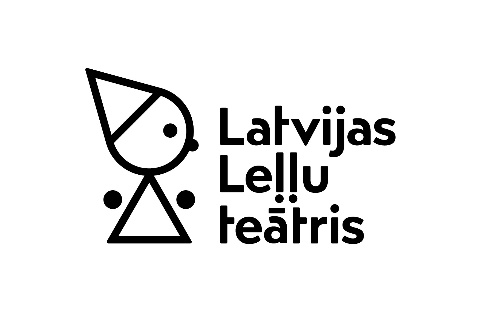 NAUDAS ATMAKSAS PIEPRASĪJUMS*jāaizpilda tikai gadījumā, ja biļetes iegādātas biļešu kasē. Elektroniski iegādātām biļetēm norādīt konta numuru nav nepieciešams!Kopā ar aizpildīto anketu uz biletes@lelluteatris.lv jānosūta biļešu fotogrāfija ar labi salasāmiem biļešu numuriem vai biļešu pdf fails. UZ TIKŠANOS IZRĀDĒS!SEKOJIET JAUNUMIEM MŪSU MĀJASLAPĀ www.lelluteatris.lvVārds / uzvārdsTelefona numursE-pasta adreseIzrādes nosaukumsIzrādes datums (dd-mm-gggg)Konta numurs*